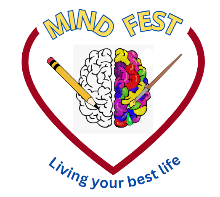 MindFest Activities ListOur Lady of the Pines Catholic ChurchPlease join us for interactive, hands-on activities. Fun for all ages! Yoga will take place in Room 1 at 12:50pm with Carrie Lehtonen; otherwise, all other activities are ongoing throughout the day.Activities include:Gratitude WallMood JarsPuzzlesRock PaintingScavenger HuntsSelf-Esteem BingoSelfie StationSlime stationTarot Card ReadingTherapy DoughYoga (12:50-1:50pm ~ Room 1)Zen Garden